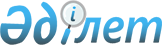 О внесении изменений и дополнения в решение маслихата от 20 декабря 2011 года № 498 "О районном бюджете Костанайского района на 2012-2014 годы"Решение маслихата Костанайского района Костанайской области от 13 февраля 2012 года № 14. Зарегистрировано Управлением юстиции Костанайского района Костанайской области 16 февраля 2012 года № 9-14-168

      В соответствии со статьями 106, 109 Бюджетного кодекса Республики Казахстан от 4 декабря 2008 года Костанайский районный маслихат РЕШИЛ:



      1. Внести в решение маслихата "О районном бюджете Костанайского района на 2012-2014 годы" от 20 декабря 2011 года № 498 (зарегистрировано в Реестре государственной регистрации нормативных правовых актов за номером 9-14-165, опубликовано 12 января 2012 года в газете "Арна") следующие изменения и дополнение:



      подпункты 1), 2), 3), 4), 5), 6) пункта 1 указанного решения изложить в новой редакции:



      "1) доходы - 3773827,0 тысяч тенге, в том числе по:

      налоговым поступлениям - 1862379,0 тысяч тенге;

      неналоговым поступлениям - 1900,0 тысяч тенге;

      поступлениям от продажи основного капитала - 80000,0 тысяч тенге;

      поступлениям трансфертов - 1829548,0 тысяч тенге;



      2) затраты - 3893591,9 тысяч тенге;



      3) чистое бюджетное кредитование - 69989,8 тысяч тенге, в том числе:

      бюджетные кредиты - 74915,8 тысяч тенге;

      погашение бюджетных кредитов - 4926,0 тысяч тенге;



      4) сальдо по операциям с финансовыми активами - 6937,0 тысяч тенге, в том числе:

      приобретение финансовых активов - 6937,0 тысяч тенге;



      5) дефицит (профицит) бюджета - -196691,7 тысяч тенге;



      6) финансирование дефицита (использование профицита) бюджета - 196691,7 тысяч тенге.";



      пункты 4, 5 указанного решения изложить в новой редакции:



      "4. Утвердить резерв местного исполнительного органа Костанайского района на 2012 год в сумме 12000,0 тысяч тенге.



      5. Учесть, что в бюджете района на 2012 год предусмотрено поступление целевых текущих трансфертов из республиканского бюджета на проведение противоэпизоотических мероприятий в сумме 19873,0 тысячи тенге.";



      пункт 13 указанного решения изложить в новой редакции:



      "13. Учесть, что в бюджете района на 2012 год предусмотрено поступление целевых текущих трансфертов из республиканского бюджета на решение вопросов обустройства аульных (сельских) округов в реализацию мер по содействию экономическому развитию регионов в рамках Программы "Развитие регионов" в сумме 10119,0 тысяч тенге.";



      пункт 17 указанного решения изложить в новой редакции:



      "17. Учесть, что в бюджете района на 2012 год предусмотрено поступление целевых текущих трансфертов из областного бюджета на покрытие разницы в цене природного газа государственным коммунальным теплоснабжающим предприятиям в сумме 1337,0 тысяч тенге.";



      дополнить указанное решение пунктом 27-1 следующего содержания:



      "27-1. Учесть, что в бюджете района на 2012 год предусмотрен возврат целевых трансфертов в республиканский и областной бюджеты в сумме 24197,6 тысяч тенге.";



      приложения 1, 5 к указанному решению изложить в новой редакции согласно приложениям 1, 2 к настоящему решению.



      2. Настоящее решение вводится в действие с 1 января 2012 года.      Председатель

      второй сессии

      Костанайского

      районного маслихата                        А. Аксаутова       Секретарь

      Костанайского

      районного маслихата                        А. Досжанов      СОГЛАСОВАНО:      Начальник

      государственного учреждения

      "Отдел экономики и финансов"

      акимата Костанайского района

      _____________ З. Кенжегарина

Приложение 1     

к решению маслихата  

от 13 февраля 2012 года 

№ 14         Приложение 1     

к решению маслихата  

от 20 декабря 2011 года 

№ 498          Районный бюджет

на 2012 год

Приложение 2     

к решению маслихата  

от 13 февраля 2012 года 

№ 14         Приложение 5     

к решению маслихата  

от 20 декабря 2011 года 

№ 498         Свод бюджетных программ по аппаратам акимов

поселка, аулов (сел), аульных (сельских)

округов на 2012 год      продолжение таблицы:      продолжение таблицы:
					© 2012. РГП на ПХВ «Институт законодательства и правовой информации Республики Казахстан» Министерства юстиции Республики Казахстан
				КатегорияКатегорияКатегорияКатегорияКатегорияСумма,

тысяч

тенгеКлассКлассКлассКлассСумма,

тысяч

тенгеПодклассПодклассПодклассСумма,

тысяч

тенгеСпецификаСпецификаСумма,

тысяч

тенгеНаименованиеСумма,

тысяч

тенгеI. Доходы3773827,0Доходы 1, 2, 3 категории1944279,0100000Налоговые поступления1862379,0101000Подоходный налог673885,0101200Индивидуальный подоходный налог673885,0103000Социальный налог535241,0103100Социальный налог535241,0104100Налоги на имущество422748,0104300Земельный налог9951,0104400Налог на транспортные средства140764,0104500Единый земельный налог13230,0105200Акцизы9252,0105300Поступления за использование природных

и других ресурсов22533,0105400Сборы за ведение предпринимательской и

профессиональной деятельности24117,0105500Налог на игорный бизнес602,0108100Государственная пошлина10056,0200000Неналоговые поступления1900,0201000Доходы от государственной

собственности1900,0201500Доходы от аренды имущества,

находящегося в государственной

собственности1900,0300000Поступления от продажи основного

капитала80000,0303000Продажа земли и нематериальных активов80000,0303100Продажа земли80000,0400000Поступления трансфертов1829548,0402000Трансферты из вышестоящих органов

государственного управления1829548,0402200Трансферты из областного бюджета1829548,0Функциональная группаФункциональная группаФункциональная группаФункциональная группаФункциональная группаСумма,

тысяч

тенгеФункциональная подгруппаФункциональная подгруппаФункциональная подгруппаФункциональная подгруппаСумма,

тысяч

тенгеАдминистратор бюджетных программАдминистратор бюджетных программАдминистратор бюджетных программСумма,

тысяч

тенгеПрограммаПрограммаСумма,

тысяч

тенгеНАИМЕНОВАНИЕСумма,

тысяч

тенгеII. Затраты3893591,901Государственные услуги общего

характера285062,01Представительные, исполнительные и

другие органы, выполняющие общие

функции государственного управления251773,0112Аппарат маслихата района (города

областного значения)12248,0001Услуги по обеспечению деятельности

маслихата района (города областного

значения)12248,0122Аппарат акима района (города

областного значения)66041,0001Услуги по обеспечению деятельности

акима района (города областного

значения)64821,0003Капитальные расходы

государственного органа1220,0123Аппарат акима района в городе,

города районного значения, поселка,

аула, (села), аульного (сельского)

округа173484,0001Услуги по обеспечению деятельности

акима района в городе, города

районного значения, поселка, аула

(села), аульного (сельского) округа166054,0022Капитальные расходы

государственного органа7430,02Финансовая деятельность8471,0459Отдел экономики и финансов района

(города областного значения)8471,0003Проведение оценки имущества в целях

налогообложения3100,0004Организация работы по выдаче

разовых талонов и обеспечение

полноты сбора сумм от реализации

разовых талонов1309,0010Приватизация, управление

коммунальным имуществом,

постприватизационная деятельность и

регулирование споров, связанных с

этим3040,0011Учет, хранение, оценка и реализация

имущества, поступившего в

коммунальную собственность1022,09Прочие государственные услуги

общего характера24818,0459Отдел экономики и финансов района

(города областного значения)24818,0001Услуги по реализации

государственной политики в области

формирования и развития

экономической политики,

государственного планирования,

исполнения бюджета и управления

коммунальной собственностью района

(города областного значения)24590,0015Капитальные расходы

государственного органа228,002Оборона6141,01Военные нужды2847,0122Аппарат акима района (города

областного значения)2847,0005Мероприятия в рамках исполнения

всеобщей воинской обязанности2847,02Организация работы по чрезвычайным

ситуациям3294,0122Аппарат акима района (города

областного значения)3294,0006Предупреждение и ликвидация

чрезвычайных ситуаций масштаба

района (города областного значения)2659,0007Мероприятия по профилактике и

тушению степных пожаров районного

(городского) масштаба, а также

пожаров в населенных пунктах, в

которых не созданы органы

государственной противопожарной

службы635,004Образование2427821,31Дошкольное воспитание и обучение148270,0464Отдел образования района (города

областного значения)148270,0009Обеспечение дошкольного воспитания

и обучения146857,0021Увеличение размера доплаты за

квалификационную категорию

воспитателям дошкольных организаций

образования за счет трансфертов из

республиканского бюджета1413,02Начальное, основное среднее и общее

среднее образование2216079,3123Аппарат акима района в городе,

города районного значения, поселка,

аула (села), аульного (сельского)

округа14965,0005Организация бесплатного подвоза

учащихся до школы и обратно в

аульной (сельской) местности14965,0464Отдел образования района (города

областного значения)2201114,3003Общеобразовательное обучение2132480,3006Дополнительное образование для

детей26473,0063Повышение оплаты труда учителям,

прошедшим повышение квалификации по

учебным программам АОО "Назарбаев

интеллектуальные школы" за счет

трансфертов из республиканского

бюджета1325,0064Увеличение размера доплаты за

квалификационную категорию учителям

школ за счет трансфертов из

республиканского бюджета40836,09Прочие услуги в области образования63472,0464Отдел образования района (города

областного значения)63472,0001Услуги по реализации

государственной политики на местном

уровне в области образования10231,0005Приобретение и доставка учебников,

учебно-методических комплексов для

государственных учреждений

образования района (города

областного значения)20614,0007Проведение школьных олимпиад,

внешкольных мероприятий и конкурсов

районного (городского) масштаба962,0015Ежемесячные выплаты денежных

средств опекунам (попечителям) на

содержание ребенка-сироты

(детей-сирот), и ребенка (детей),

оставшегося без попечения родителей

за счет трансфертов из

республиканского бюджета30065,0020Обеспечение оборудованием,

программным обеспечением

детей-инвалидов, обучающихся на

дому за счет трансфертов из

республиканского бюджета1600,006Социальная помощь и социальное

обеспечение158259,02Социальная помощь135521,0451Отдел занятости и социальных

программ района (города областного

значения)135521,0002Программа занятости19244,0005Государственная адресная социальная

помощь11750,0006Оказание жилищной помощи3238,0007Социальная помощь отдельным

категориям нуждающихся граждан по

решениям местных представительных

органов17085,0010Материальное обеспечение

детей-инвалидов, воспитывающихся и

обучающихся на дому1747,0014Оказание социальной помощи

нуждающимся гражданам на дому24754,0016Государственные пособия на детей до

18 лет39690,0017Обеспечение нуждающихся инвалидов

обязательными гигиеническими

средствами и предоставление услуг

специалистами жестового языка,

индивидуальными помощниками в

соответствии с индивидуальной

программой реабилитации инвалида5099,0023Обеспечение деятельности центров

занятости населения12914,09Прочие услуги в области социальной

помощи и социального обеспечения22738,0451Отдел занятости и социальных

программ района (города областного

значения)22738,0001Услуги по реализации

государственной политики на местном

уровне в области обеспечения

занятости и реализации социальных

программ для населения21704,0011Оплата услуг по зачислению, выплате

и доставке пособий и других

социальных выплат968,0021Капитальные расходы

государственного органа66,007Жилищно-коммунальное хозяйство396412,01Жилищное хозяйство84385,0467Отдел строительства района (города

областного значения)84385,0003Проектирование, строительство и

(или) приобретение жилья

государственного коммунального

жилищного фонда3000,0004Проектирование, развитие,

обустройство и (или) приобретение

инженерно-коммуникационной

инфраструктуры81385,02Коммунальное хозяйство212896,0458Отдел жилищно-коммунального

хозяйства, пассажирского транспорта

и автомобильных дорог района

(города областного значения)40317,0012Функционирование системы

водоснабжения и водоотведения11800,0029Развитие системы водоснабжения28517,0467Отдел строительства района (города

областного значения)172579,0005Развитие коммунального хозяйства497,0006Развитие системы водоснабжения и

водоотведения172082,03Благоустройство населенных пунктов99131,0123Аппарат акима района в городе,

города районного значения, поселка,

аула (села), аульного (сельского)

округа51683,0008Освещение улиц населенных пунктов11341,0009Обеспечение санитарии населенных

пунктов6674,0011Благоустройство и озеленение

населенных пунктов33668,0458Отдел жилищно-коммунального

хозяйства, пассажирского транспорта

и автомобильных дорог района

(города областного значения)47448,0017Содержание мест захоронений и

захоронение безродных448,0018Благоустройство и озеленение

населенных пунктов47000,008Культура, спорт, туризм и

информационное пространство181313,01Деятельность в области культуры65114,0455Отдел культуры и развития языков

района (города областного значения)65114,0003Поддержка культурно-досуговой

работы65114,02Спорт35156,0465Отдел физической культуры и спорта

района (города областного значения)33156,0005Развития массового спорта и

национальных видов спорта24584,0006Проведение спортивных соревнований

на районном (города областного

значения) уровне4372,0007Подготовка и участие членов сборных

команд района (города областного

значения) по различным видам спорта

на областных спортивных

соревнованиях4200,0467Отдел строительства района (города

областного значения)2000,0008Развитие объектов спорта и туризма2000,03Информационное пространство59412,0455Отдел культуры и развития языков

района (города областного значения)49412,0006Функционирование районных

(городских) библиотек46252,0007Развитие государственного языка и

других языков народа Казахстана3160,0456Отдел внутренней политики района

(города областного значения)10000,0002Услуги по проведению

государственной информационной

политики через газеты и журналы9000,0005Услуги по проведению

государственной информационной

политики через телерадиовещание1000,09Прочие услуги по организации

культуры, спорта, туризма и

информационного пространства21631,0455Отдел культуры и развития языков

района (города областного значения)6232,0001Услуги по реализации

государственной политики на местном

уровне в области развития языков и

культуры6232,0456Отдел внутренней политики района

(города областного значения)9762,0001Услуги по реализации

государственной политики на местном

уровне в области информации,

укрепления государственности и

формирования социального оптимизма

граждан7622,0003Реализация мероприятий в сфере

молодежной политики2140,0465Отдел физической культуры и спорта

района (города областного значения)5637,0001Услуги по реализации

государственной политики на местном

уровне в сфере физической культуры

и спорта5637,010Сельское, водное, лесное, рыбное

хозяйство, особоохраняемые

природные территории, охрана

окружающей среды и животного мира,

земельные отношения54798,01Сельское хозяйство26092,0474Отдел сельского хозяйства и

ветеринарии района (города

областного значения)26092,0001Услуги по реализации

государственной политики на местном

уровне в сфере сельского хозяйства

и ветеринарии14445,0099Реализация мер по оказанию социальной поддержки специалистов11647,06Земельные отношения8833,0463Отдел земельных отношений района

(города областного значения)8833,0001Услуги по реализации

государственной политики в области

регулирования земельных отношений

на территории района (города

областного значения)7833,0006Землеустройство, проводимое при

установлении границ городов

районного значения, районов в

городе, поселков, аулов (сел),

аульных (сельских) округов1000,09Прочие услуги в области сельского,

водного, лесного, рыбного

хозяйства, охраны окружающей среды

и земельных отношений19873,0474Отдел сельского хозяйства и

ветеринарии района (города

областного значения)19873,0013Проведение противоэпизоотических

мероприятий19873,011Промышленность, архитектурная,

градостроительная и строительная

деятельность18888,02Архитектурная, градостроительная и

строительная деятельность18888,0467Отдел строительства района (города

областного значения)12053,0001Услуги по реализации

государственной политики на местном

уровне в области строительства12053,0468Отдел архитектуры и

градостроительства района (города

областного значения)6835,0001Услуги по реализации

государственной политики в области

архитектуры и градостроительства на

местном уровне6835,012Транспорт и коммуникации303188,01Автомобильный транспорт303188,0123Аппарат акима района в городе,

города районного значения, поселка,

аула (села), аульного (сельского)

округа23491,0013Обеспечение функционирования

автомобильных дорог в городах

районного значения, поселках, аулах

(селах), аульных (сельских) округах23491,0458Отдел жилищно-коммунального

хозяйства, пассажирского транспорта

и автомобильных дорог района

(города областного значения)279697,0022Развитие транспортной

инфраструктуры249697,0023Обеспечение функционирования

автомобильных дорог30000,013Прочие35381,03Поддержка предпринимательской

деятельности и защита конкуренции5859,0469Отдел предпринимательства района

(города областного значения)5859,0001Услуги по реализации

государственной политики на местном

уровне в области развития

предпринимательства и

промышленности5859,09Прочие29522,0123Аппарат акима района в городе,

города районного значения, поселка,

аула (села), аульного (сельского)

округа10119,0040Реализация мероприятий для решения

вопросов обустройства аульных

(сельских) округов в реализацию мер

по содействию экономическому

развитию регионов в рамках

Программы "Развитие регионов" за

счет целевых трансфертов из

республиканского бюджета10119,0458Отдел жилищно-коммунального

хозяйства, пассажирского транспорта

и автомобильных дорог района

(города областного значения)7403,0001Услуги по реализации

государственной политики на местном

уровне в области

жилищно-коммунального хозяйства,

пассажирского транспорта и

автомобильных дорог7403,0459Отдел экономики и финансов района

(города областного значения)12000,0012Резерв местного исполнительного

органа района (города областного

значения)12000,015Трансферты26328,61Трансферты26328,6459Отдел экономики и финансов района

(города областного значения)26328,6Возврат неиспользованных

(недоиспользованных) целевых

трансфертов24197,6024Целевые текущие трансферты в

вышестоящие бюджеты в связи с

передачей функций государственных

органов из нижестоящего уровня

государственного управления в

вышестоящий2131,0III. Чистое бюджетное кредитование69989,8Бюджетные кредиты74915,810Сельское, водное, лесное, рыбное

хозяйство, особоохраняемые

природные территории, охрана

окружающей среды и животного мира,

земельные отношения74915,81Сельское хозяйство74915,8474Отдел сельского хозяйства и

ветеринарии района (города

областного значения)74915,8009Бюджетные кредиты для реализации

мер социальной поддержки

специалистов74915,8КатегорияКатегорияКатегорияКатегорияКатегорияСумма,

тысяч

тенгеКлассКлассКлассКлассСумма,

тысяч

тенгеПодклассПодклассПодклассСумма,

тысяч

тенгеСпецификаСпецификаСумма,

тысяч

тенгеНаименованиеСумма,

тысяч

тенгеПогашение бюджетных кредитов4926,05Погашение бюджетных кредитов4926,01Погашение бюджетных кредитов4926,0001Погашение бюджетных кредитов,

выданных из государственного бюджета4926,0013Погашение бюджетных кредитов,

выданных из местного бюджета

физическим лицам4926,0Функциональная группаФункциональная группаФункциональная группаФункциональная группаФункциональная группаСумма,

тысяч

тенгеФункциональная подгруппаФункциональная подгруппаФункциональная подгруппаФункциональная подгруппаСумма,

тысяч

тенгеАдминистратор бюджетных программАдминистратор бюджетных программАдминистратор бюджетных программСумма,

тысяч

тенгеПрограммаПрограммаСумма,

тысяч

тенгеНАИМЕНОВАНИЕСумма,

тысяч

тенгеIV. Сальдо по операциям с

финансовыми активами6937,0Приобретение финансовых активов6937,013Прочие6937,09Прочие6937,0458Отдел жилищно-коммунального

хозяйства, пассажирского транспорта

и автомобильных дорог района (города

областного значения)6937,0065Формирование или увеличение

уставного капитала юридических лиц6937,0V. Дефицит (-), профицит (+)-196691,7VI. Финансирование дефицита

(использование профицита)196691,7Администратор

программыАдминистратор

программы123001000

"Услуги по

обеспечению

деятельности

акима района

в городе,

города

районного

значения,

поселка,

аула,

(села),

аульного

(сельского)

округа"123022000

"Капитальные

расходы

государствен

ных органов"123005000

"Организация

бесплатного

подвоза

учащихся до

школ и обратно

в аульный

(сельской)

местности№Всего:1660547430149651Александровский765605762Белозерский6655003Борисромановка6792122004Владимировский8218005Воскресеновка6159152006Глазуновский759705587Ждановский6835027028Жамбылский72791202739Заречный10176120261810Затобольск22453250011Московский74691520113112Майкольский80690255113Мичуринский7507025314Надеждинский6793122057815с. Озерное65370016Октябрьский10006120183917Половниковский65670018Садчиковский8525120107719Ульяновский72431220020Шишкинский75180809Администратор

программыАдминистратор

программы123008000

"Освещение

улиц

населенных

пунктов"123009000

"Обеспечение

санитарии

населенных

пунктов"123011000

"Благоустройство

и озеленение

населенных

пунктов"№Всего:113416674336681Александровский5352142142Белозерский3202132133Борисромановка2141141144Владимировский2142142705Воскресеновка1071071076Глазуновский5352142147Ждановский5352143218Жамбылский5352142149Заречный235421410910Затобольск374429533014611Московский21421416112Майкольский32121420013Мичуринский32125721414Надеждинский21416116115с. Озерное21421421416Октябрьский32130020717Половниковский16110710718Садчиковский21421421419Ульяновский10716110720Шишкинский161161161Администратор

программыАдминистратор

программы123013000

"Обеспечение

функционирования

автомобильных

дорог в городах

районного

значения,

поселках, аулах

(селах), аульных

(сельских)

округах"123040000

"Реализация

мероприятий для

решения вопросов

обустройства аульных

(сельских) округов в

реализацию мер по

содействию

экономическому

развитию регионов в

рамках Программы

"Развитие регионов" за

счет целевых

трансфертов из

республиканского

бюджета№Всего:23491101191Александровский53502Белозерский32003Борисромановка32104Владимировский74939715Воскресеновка10706Глазуновский53507Ждановский21408Жамбылский32131009Заречный1450010Затобольск14980011Московский321012Майкольский535013Мичуринский535014Надеждинский428015с. Озерное535016Октябрьский428304817Половниковский214018Садчиковский428019Ульяновский214020Шишкинский3210